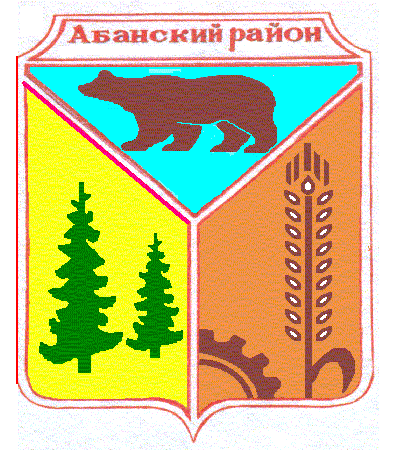 Администрация Абанского районаКрасноярского краяРАСПОРЯЖЕНИЕ25.03.2020 					 п. Абан			                  № 97-рО внесении изменений в распоряжение администрации Абанского района от 17.03.2020 № 85-р «О мерах по организации и проведению мероприятий,направленных на предупреждение завоза и распространения, своевременного выявления и изоляции лиц с признаками новой коронавирусной инфекции, вызванной 2019-nCoV, на территории Абанского района»В соответствии с Федеральным законом от 30.03.1999 № 52-ФЗ «О санитарно-эпидемиологическом благополучии населения», учитывая постановление Главного государственного санитарного врача Российской Федерации от 24.01.2020 № 2 «О дополнительных мероприятиях по недопущению завоза и распространения новой коронавирусной инфекции, вызванной 2019-nCoV», постановление Главного государственного санитарного врача Российской Федерации от 31.01.2020 № 3 «О проведении дополнительных санитарно-противоэпидемических (профилактических) мероприятий по недопущению завоза и распространения новой коронавирусной инфекции, вызванной 2019-nCoV», постановление Главного государственного санитарного врача Российской Федерации от 02.03.2020 № 5 «О дополнительных мерах по снижению рисков завоза и распространения новой коронавирусной инфекции (2019-nCoV)», Указ Губернатора Красноярского края от 16.03.2020 №54-уг, руководствуясь ст.ст. 43,44 Устава Абанского района Красноярского края:1.Внести в распоряжение администрации Абанского района от 17.03.2020 № 85-р «О мерах по организации и проведению мероприятий, направленных на предупреждение завоза и распространения, своевременного выявления и изоляции лиц с признаками новой коронавирусной инфекции, вызванной 2019-nCoV, на территории Абанского района» следующие изменения: 1.1. Дополнить пункт 3 абзацем следующего содержания:« - организовать мониторинг торговых объектов по наличию запасов продуктов». 1.2. Пункт 8 изложить в новой редакции:«8. Руководителям образовательных организаций, реализующих образовательные программы начального общего, основного общего и среднего общего образования, расположенных на территории Абанского района, с 30.03.2020 организовать  обучение с использованием различных образовательных технологий, позволяющих обеспечивать взаимодействие обучающихся  и педагогических работников опосредованно (на расстоянии), в том числе с применением электронного обучения и дистанционных образовательных технологий». 1.3. Дополнить пунктом 8.2.  следующего содержания:«п.8.2. Обеспечить в образовательных организациях, реализующих образовательные программы начального общего, основного общего и среднего общего образования, расположенных на территории Абанского района, реализацию основных образовательных программ в полном объеме».1.4. Пункт 9 изложить в новой редакции:«п.9. Отменить все запланированные массовые мероприятия, прием посетителей в учреждениях дополнительного образования (спортивные секции, кружки, дополнительные занятия) до особого распоряжения».1.5. Дополнить пунктами 7.1., 7.2. следующего содержания:«7.1.Приостановить работу муниципальных учреждений Абанского района на период с 30 марта по 05 апреля 2020 включительно с сохранением заработной платы работников учреждений».          «7.2.Рекомендовать работодателям, осуществляющим свою деятельность на территории Абанского района приостановить работу организаций на период с 30 марта по 05 апреля 2020 включительно с сохранением заработной платы работников организаций». 1.6. Пункт 11 изложить в новой редакции:         «11.Сформировать штаб по проведению мероприятий, направленных на предупреждение завоза и распространения своевременного выявления и изоляции лиц с признаками коронавирусной инфекции, вызванной 2019-nCoV на территории Абанского района в следующем составе:Иванченко Галина Васильевна, Глава Абанского района, руководитель штаба;Горнакова Светлана Дмитриевна, первый заместитель главы администрации Абанского района, заместитель руководителя штаба;Харисова Людмила Александровна, заместитель главы администрации Абанского района- начальник отдела культуры, по делам молодежи и спорта, заместитель руководителя штаба;Кортелева Ольга Валентиновна, заместитель главы администрации Абанского района- начальник отдела информационного правового и кадрового обеспечения, секретарь штаба;Посохин Дмитрий Александрович, временно исполняющий обязанности начальника отдела МВД России по Абанскому району (по согласованию);Арискин Виктор Федорович, руководитель управления образования администрации Абанского района;Фильберт Ирина Владимировна, и о главного врача КГБУЗ «Абанская РБ» (по согласованию);Лукьянова Юлия Дмитриевна, начальник территориального отделения краевого государственного казенного учреждения «Управление социальной защиты населения» по  Абанскому району Красноярского края(по согласованию)».2..Контроль за исполнением настоящего распоряжения оставляю за собой.Глава Абанского района	          	                                        	Г.В.Иванченко